ОСТОРОЖНО, КЛЕЩИ!Начался сезон активности клещей. Иксодовые клещи являются переносчиками опасных для человека заболеваний.Клещевой энцефалит протекает в виде тяжелого инфекционного заболевания с поражением нервной системы, нередко приводящего к инвалидности. Инкубационный период длится в среднем 7-14 дней. Болезнь начинается остро и сопровождается ознобом, сильной головной болью, подъемом температуры до 38-39°С, слабостью, тошнотой, мышечной болью. Смертность от этого заболевания в зависимости от географического региона колеблется от 1% до 25%.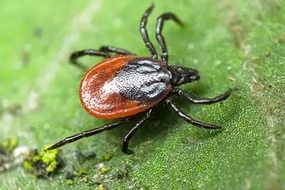 Иксодовые клещевые боррелиозы характеризуются поражением кожи, опорно-двигательного аппарата, сердца, нервной и других систем. Иногда на месте присасывания клеща через 1-3 недели появляется покраснение более 5 см в диаметре (эритема), что сопровождается повышением температуры, недомоганием, головной болью. Заболевание может протекать как в острой, так и хронической форме.Клещи предпочитают умеренно влажные смешанные хвойно-мелколиственные леса с кустарником и травянистым покровом. Они плохо переносят сухой воздух и прямые солнечные лучи. Поэтому наиболее безопасные места для прогулок и отдыха - это сухие, хорошо освещенные солнцем поляны. То, что клещ прыгает на свою жертву с деревьев, - это миф. В ожидании жертвы клещи забираются на стебли трав, стволы кустарников на высоту 25-30 см (до 1 метра). Обладая высоким обонянием, приближение животного или человека они определяют за 3-5 м. Обычно клещ подстерегает добычу, сидя на траве или ветке и, когда человек (или животное) проходит мимо, цепляется за него, прикрепляется к одежде и ползет вверх в поисках открытого участка тела, поэтому часто находят присосавшегося клеща на шее или голове. Паразиты "предпочитают" те части тела, где кожа тоньше: шею, подмышки, ушные раковины, область паха.Заражение человека клещевым энцефалитом и клещевым боррелиозом происходит через укус инфицированного клеща. Возможно заражение клещевым энцефалитом и при раздавливании клеща в процессе удаления с животных или тела человека с последующим занесением вируса на слизистые оболочки глаз, носа, губ или на поврежденные участки кожи, а также при употреблении сырого молока от коз, инфицированных вирусом.Помните, клещи могут быть занесены в помещения из леса с различными предметами: цветами, грибами, ягодами и т.д. Если у вас есть домашние животные - обследуйте их, прежде чем впускать в дом, они тоже могут переносить клещей.Для профилактики клещевого энцефалита людям, особенно относящимся к профессиональным группам риска, проводится вакцинация противоклещевыми вакцинами, зарегистрированными в Российской Федерации в установленном порядке.Большую роль в профилактике инфекций, передаваемых клещами, в настоящее время могут сыграть средства индивидуальной защиты людей - репеллентные средства, которые предназначены для отпугивания кровососущих насекомых, они не убивают, но отпугивают значительное количество клещей. Некоторые из репеллентов предназначены для обработки открытых участков тела. Есть специальные средства и для одежды. Больше всего внимания надо уделить брюкам, поскольку к ним прицепляется большая часть клещей. Также тщательно следует обработать одежду вокруг щиколоток, коленей, бедер, талии, манжеты рукавов и воротник. Способ применения и нормы расходов всех препаратов указываются на этикетке.Собираясь прогуляться в лесу, необходимо одеться так, чтобы не дать возможности клещу заползти под одежду, то есть надеть брюки, заправив штанины в обувь или носки, в брюки заправить рубашку с длинными рукавами или манжетами. На ногах должна быть закрытая обувь, на голове - головной убор. Лучше предпочесть светлую одежду - так будет легче заметить ползущего клеща.Во время прогулки в лесу через каждые 2 часа и при выходе из леса проводят тщательный осмотр тела и одежды. При осмотре особое внимание обращается на волосистые части тела, складки кожи, ушные раковины, подмышечные и паховые области и складки одежды.В случае обнаружения присосавшегося клеща к коже его необходимо удалить, и целесообразно это доверить медицинскому работнику.Клеща можно исследовать на зараженность вирусом клещевого энцефалита и боррелиями. Если вы извлекли клеща самостоятельно, его необходимо поместить в чистую посуду (пробирка, пузырек, баночка) на влажную марлю, плотно закупорить (временно хранить на нижней полке холодильника), затем доставить в лабораторию. Для исследования на зараженность боррелиями клеща нужно сохранить живым.Если оказалось, что клещ зараженный, то справиться с инфекцией поможет только человеческий иммуноглобулин против клещевого энцефалита. Он содержит готовые антитела, способные бороться с вирусом. Уколы нужно делать не позднее чем через 96 часов (четверо суток) после укуса.